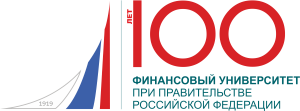 Финансовый университет при Правительстве Российской ФедерацииАлтайский филиалПравительство Алтайского краяАлтайское краевое Законодательное СобраниеУправление Федеральной налоговой службы России по Алтайскому краюУправление Федерального казначейства по Алтайскому краюОтделение по Алтайскому краю Сибирского главного управления Центрального банка Российской ФедерацииАлтайский банковский союзАлтайский фонд развития малого и среднего предпринимательстваАлтайский союз предпринимателейТерриториальный офис «Алтайский» Сибирского филиала ПАО РосбанкЦентральный университет Богемия (ЧЕХИЯ)Казахский гуманитарно-юридический инновационный университетМеждународный университет Центральной АзииКыргызский государственный университет им. И. АрабаеваКыргызско-Российский Славянский университет им. Б. ЕльцинаВоронежский государственный лесотехнический университет им. Г.Ф. МорозоваНовосибирский государственный технический университетСочинский государственный университетИНФОРМАЦИОННОЕ ПИСЬМОXI международной научно-практической конференции«СОЦИАЛЬНО-ЭКОНОМИЧЕСКАЯ ПОЛИТИКА СТРАНЫ И СИБИРСКОГО РЕГИОНА В УСЛОВИЯХ ЦИФРОВОЙ ЭКОНОМИКИ»Барнаул, 26-27 сентября 2019 годаОсновной целью конференции является организация конструктивной интеллектуальной дискуссии по актуальным вопросам устойчивого развития субъектов хозяйственной деятельности и выявление перспективных направлений улучшения инвестиционного климата и инвестиционной привлекательности сибирского региона. Международная конференция является эффективной площадкой для обсуждения самых острых и актуальных вопросов развития современной макро- и микроэкономике.В ходе работы конференции будут рассмотрены вопросы развития страны, Сибири и региона в условиях цифровой экономики, современные подходы к маркетингу туристических территорий сибирского региона, проблемы и современные пути повышения эффективности сельского хозяйства России и сибирского региона. Запланировано рассмотрение вопросов кадрового обеспечения предприятий реального сектора экономики, применение информационных технологий для развития бизнеса, развитие социальной направленности российских предприятий как основы их устойчивости и повышения качества жизни населения сибирского региона. Направления работы:1. Стратегические ориентиры развития страны и Сибири в условиях цифровой экономики. 2. Финансово-кредитные, налогово-бюджетные и инвестиционные механизмы инновационного развития экономики и социальной сферы. 3. Учетно-аналитическое обеспечение систем управления на макро- и микроуровне.4. Управление устойчивым развитием организаций в изменяющихся социально-экономических условиях страны и сибирского региона.5. Национальная рамка квалификаций.Секции (дискуссионные площадки):Дискуссионная площадка «Независимая оценка качества образования и квалификаций: эффективность и регулирование».Модернизация экономики и финансов в XXI веке: тенденции и перспективы.Регионы страны: новые подходы социально-экономического развития.Методологические и теоретические подходы к решению проблем современного образования и рынка труда.Экономическая стабильность страны и региона в условиях развития информационного общества.Программный комитет конференции: Грузина Ю.М., заместитель проректора по научной работе Финансового университета при Правительстве Российской Федерации, кандидат экономических наук, профессор, председатель программного комитета; Бакулина А.А., заместитель проректора по научной работе Финансового университета при Правительстве Российской Федерации, доктор экономических наук, профессор, заместитель председателя программного комитета;Устинов В.Н., председатель комитета Алтайского краевого Законодательного Собрания по бюджету и налогам;Оськина Н.В., министр труда и социальной защиты Алтайского края;Костенко М.А., министр образования и науки Алтайского края (на согласовании);Зрюмов Е.А., министр цифрового развития и связи;Alexej Lesnik, Director of International Education, CBU (Чехия);Аламанова Ч.Б., доцент Института экономики и менеджмента при Кыргызском государственном университете им. И. Арабаева, республика Кыргызстан, г. Бишкек, кандидат экономических наук;Аманжолова Б.А., заведующий кафедрой «Аудит, учет и финансы» Новосибирского технического университета, доктор экономических наук, профессор;Безрукова Т.Л., заведующий кафедрой экономики и финансов Воронежского государственного лесотехнического университета им. Г.Ф. Морозова, почетный работник Высшего профессионального образования, Академик российской Академии Естествознания РФ, доктор экономических наук, профессор;Бровко Н.А., профессор кафедры «Экономическая теория» Кыргызско-Российского Славянского университета им. Б. Ельцина, г. Бишкек, Кыргызстан, доктор экономических наук, профессор;Бочаров С.Н., врио ректора Алтайского государственного университета, доктор экономических наук, профессор;Винокурова Т.М., управляющий Отделения по Алтайскому краю Сибирского главного управления Центрального банка Российской Федерации;Евстигнеев А.С., начальник управления Алтайского края по развитию предпринимательства и рыночной инфраструктуры (на согласовании);Ердакова В.П., проректор по учебной работе и качеству образовательной деятельности Сочинского государственного университета, доктор технических наук, профессор;Желудкова Т.А., директор территориального офиса «Алтайский» Сибирского филиала ПАО Росбанк (на согласовании);Койчуева М.Т., профессор программы «Businessadministration» Международного университета Центральной Азии, республика Кыргызстан, г. Бишкек, доктор экономических наук;Костина В.М., руководитель Управления Федерального казначейства по Алтайскому краю;Куриленко Ю.А., руководитель Управления Федеральной налоговой службы России по Алтайскому краю;Матаева М.Х., проректор по научной работе и коммерциализации новых технологий Казахского гуманитарно-юридического инновационного университета, г. Семей, Республика Казахстан, доктор юридических наук, кандидат исторических наук;Матвеева Н.А., проректор по научной работе и инновационной деятельности Алтайского государственного педагогического университета, доктор социологических наук, профессор;Межин С.А., заместитель министра сельского хозяйства Алтайского края;Марков А.М., ректор Алтайского государственного технического университета им. И.И. Ползунова, доктор технических наук, профессор;Морковкин Г.Г., проректор по научной работе, Алтайского государственного аграрного университета, доктор сельскохозяйственных наук, профессор (на согласовании);Слободчиков А.В., директор Алтайского фонда развития малого и среднего предпринимательства, исполнительный директор Алтайского банковского союза;Фриц Ю.А., председатель правления НП «Алтайский союз предпринимателей.Форма заявки на участие в работе конференции:Рабочие языки конференции – русский, английский.Публикация материалов конференции:По итогам конференции будет опубликован сборник научных трудов. Материалы конференции рассылаются по библиотекам России. Сборник будет размещен в Научной электронной библиотеке (eLibrary.ru) и в системе «Google Scholar», включен в Российский индекс научного цитирования (РИНЦ).Организационный взнос отсутствует. От одного участника принимается не более одной статьи. Оплата проезда, проживание и командировочные расходы за счет командирующей стороны. Иностранные и иногородние участники обеспечиваются общежитием за счет командирующей стороны.Оргкомитет оставляет за собой право проверять работы в системе «Антиплагиат», отклонять статьи, не соответствующие требованиям, а также сокращать текст статьи, превышающий установленный объем. Рукописи не рецензируются и не возвращаются.Условия публикации и оформление материалов:Конференция предусматривает очное участие. Докладчикам и участникам конференции для публикации и своевременной подготовки выпуска сборника необходимо направить в оргкомитет с пометкой «Ф.И.О._Финуниверситет г. Барнаул_конф. 26-27.09.2019» по e-mail TEFasenko@fa.ru ЗАЯВКУ и тезис доклада для публикации объемом до 5 страниц до 17 декабря 2018 ГОДА (ВКЛЮЧИТЕЛЬНО),Требования к оформлению материалов: К публикации принимаются тезисы объемом до 5 страниц, выполненные как индивидуально, так и авторским коллективом. Максимальное количество соавторов одной статьи – 4 человека. Текст статьи должен быть тщательно вычитан и отредактирован. Материалы публикуются в авторской редакции, авторы несут ответственность за научно-теоретический уровень публикуемого материала. Язык – русский или английский. Статьи должны быть выполнены в текстовом редакторе Microsoft Word. Формат листа А4, ориентация листа – «книжная», поля по 2 см со всех сторон. Основной шрифт «Times New Roman». Размер шрифта основного текста – 14. Межстрочный интервал – полуторный. Выравнивание текста - по ширине. Абзацный отступ (красная строка) 1,25 см. При наличии в тексте таблиц, рисунков, графиков и формул должны содержаться ссылки на их нумерацию. Все формулы и диаграммы, а также иные объекты, кроме формул, набранных стандартным редактором формул Microsoft Office, должны быть преобразованы в рисунки. Таблицы, схемы, рисунки, формулы, графики недолжны выходить за пределы указанных полей. Название и номера рисунков указываются под рисунками, названия и номера таблиц – над таблицами. Названия рисунков и таблиц оформляется шрифтом «Times New Roman», размер – 12, выравнивание – по центру. В таблицах также следует использовать шрифт «Times New Roman», размер – 12, междустрочный интервал – одинарный. Таблицы, схемы, рисунки, графики не должны выходить за пределы указанных полей. Допускается использование шрифтов Arial и Courier New при оформлении схем, графиков, диаграмм и рисунков. Допускается использование шрифта меньшего размера (10 пунктов) в тексте таблиц, ссылок, схем, графиков, диаграмм и рисунков.Название статьи печатается прописными буквами, шрифт – полужирный, выравнивание по центру. Ниже через один интервал строчными буквами – фамилия и инициалы автора(ов) (выравнивание по центру). На следующей строке – должность, ученая степень и ученое звание (при наличии), ниже – ПОЛНОЕ название организации (В ИМЕНИТЕЛЬНОМ ПАДЕЖЕ), а также страна и город. После отступа в 1 интервал следует аннотация, далее через 1 интервал ключевые слова, за которыми через 1 интервал – текст статьи. Не допускается: 1) нумерация страниц; 2) использование автоматических постраничных сносок; 3) использование разреженного или уплотненного межбуквенного интервала; 4) использование переносов.Список литературы оформляется в соответствии с ГОСТ Р 7.0.5-2008. Ссылки на литературу оформляются в виде ссылок в тексте в квадратных скобках, например, [1, С.4].Тексты, содержащие отсканированные изображения, не принимаются к публикации.Дополнительно к тексту статьи необходимо прислать файл с информацией об авторе (отдельным файлом): 1. Фамилия, имя и отчество автора (полностью) 2. Ученая степень, звание 3. Должность 4. Место работы или учебы 5. Адрес электронной почты Образец оформления статьиПример оформления тезисаУДК 332.154МАРКЕТИНГ ЛЕЧЕБНО-ОЗДОРОВИТЕЛЬНОГО ТУРИЗМА НА ПРИМЕРЕ ЗАВЬЯЛОВСКОГО И РОМАНОВСКОГО РАЙОНОВ АЛТАЙСКОГО КРАЯНекрасов Иван Иванович, кандидат экономических наук, доцент, Финансовый университет при Правительстве РФ, Барнаульский филиал, 656038, г. Барнаул, пр-т Ленина, д.54, РоссияЕ-mail: AVRazgon@fa.ruАннотация: Текст аннотации 30-50 слов. Ключевые слова: 5-7 ключевых слов. Основной текст. Ссылка на таблицу пишется полностью. Например, данные приведены в таблице 1, в скобках тоже пишется полностью (таблица 1).Таблица 1 – Туристический поток в Завьяловский и Романовский районы Алтайского края в 2013-2016 гг., чел. [2, 3] (пример расположения заголовка над таблицей)Ссылка на рисунок пишется полностью. Например, как показано на рисунке 1, в скобках тоже пишется полностью (рисунок 1).(подпись к рисунку)Рисунок 1 – Туристический поток в Завьяловский и Романовский районы Алтайского края в 2013-2016 гг., чел. [2, 3]Список использованных источников:Бочаров С.Н. Маркетинг территорий как важный фактор развития регионального туризма // Экономика Профессия Бизнес. – 2015. – Т. 1. – № 1 (1). – С. 81-85.Адрес оргкомитета и контактное лицо:Фасенко Татьяна Евгеньевна, заместитель директора по научной работе Алтайского филиала Финуниверситета (организационные вопросы).656038, г. Барнаул, просп. Ленина, 54, каб. № 516.тел.(3852) 56-92-73, 8-923-714-73-67,  e-mail TEfasenko@fa.ruКоханенко Дмитрий Васильевич, научный сотрудник Алтайского филиала Финуниверситета (прием статей, вопросы по публикации сборника).656038, г. Барнаул, просп. Ленина, 54, каб. № 517.тел.(3852) 56-92-73, внутренний номер (211), e-mail DVKohanenko@fa.ruДополнительную информацию о конференции можно найти на сайтеАлтайского филиала Финансового университета:http://www.fa.ru/fil/barnaul/Pages/Home.aspxили http://www.fa.ru/fil/barnaul/science/events/Pages/conference.aspxБЛАГОДАРИМ ЗА ПРОЯВЛЕННЫЙ ИНТЕРЕС И НАДЕЕМСЯ НА ДАЛЬНЕЙШЕЕ СОТРУДНИЧЕСТВО!Ф.И.О. (полностью)Форма участия (очная с докладом, очная без доклада)Секция Название статьи / докладаМесто работы или учебы ДолжностьУченая степень, званиеПочтовый адрес с индексомКонтактный телефонНеобходимость бронирования места в общежитии (да/нет)E-mailНаименование района2013 201420152016Завьяловский район42365460005207852100